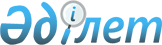 О внесении изменений в приказ Министра просвещения Республики Казахстан от 17 февраля 2023 года № 38 "Об утверждении Правил распределения, расходования, мониторинга и отчетности средств Фонда поддержки инфраструктуры образования"Приказ и.о. Министра просвещения Республики Казахстан от 19 июня 2024 года № 150. Зарегистрирован в Министерстве юстиции Республики Казахстан 20 июня 2024 года № 34523
      ПРИКАЗЫВАЮ:
      1. Внести в приказ Министра просвещения Республики Казахстан от 17 февраля 2023 года № 38 "Об утверждении Правил распределения, расходования, мониторинга и отчетности средств Фонда поддержки инфраструктуры образования" (зарегистрирован в Реестре государственной регистрации нормативных правовых актов под № 31915) следующие изменения:
      преамбулу приказа изложить в следующей редакции: 
      "В соответствии с подпунктом 2) пункта 3 статьи 16 Закона Республики Казахстан "О государственной статистике" и подпунктом 235-21) пункта 15 Положения о Министерстве просвещения Республики Казахстан, утвержденного постановлением Правительства Республики Казахстан от 19 августа 2022 года № 581, ПРИКАЗЫВАЮ:";
      в Правилах распределения, расходования, мониторинга и отчетности средств Фонда поддержки инфраструктуры образования, утвержденных указанным приказом:
      пункт 1 изложить в следующей редакции:
      "1. Настоящие Правила распределения, расходования, мониторинга и отчетности средств Фонда поддержки инфраструктуры образования (далее – Правила) разработаны в соответствии с подпунктом 2) пункта 3 статьи 16 Закона Республики Казахстан "О государственной статистике" и подпунктом 235-21) пункта 15 Положения о Министерстве просвещения Республики Казахстан, утвержденного постановлением Правительства Республики Казахстан от 19 августа 2022 года № 581, и определяют порядок распределения, расходования, мониторинга и предоставления отчетности средств Фонда поддержки инфраструктуры образования.";
      подпункт 7) пункта 6 изложить в следующей редакции:
      "7) экспертного заключения по техническому обследованию надежности и устойчивости зданий и сооружений выданного экспертом, имеющим соответствующий аттестат на право осуществления технического обследования надежности и устойчивости зданий и сооружений, либо аккредитованной организацией, имеющей в своем составе аттестованных экспертов в cоответствии с Правилами осуществления технического обследования надежности и устойчивости зданий и сооружений, утвержденными приказом Министра национальной экономики Республики Казахстан от 19 ноября 2015 года № 702 (зарегистрирован в реестре государственной регистрации нормативных правовых актов под № 12425).";
      пункт 8 изложить в следующей редакции:
      "8. При изменении характеристик объекта среднего образования, включенного в Предварительный перечень, либо необходимости его исключения из Предварительного перечня, МИО в письменной форме уведомляет Уполномоченный орган.";
      пункт 23 изложить в следующей редакции:
      "23. По объектам среднего образования, строительство которых финансируется за счет средств Фонда, финансирование за счет других источников не допускается, за исключением объектов по которым гражданско-правовые сделки ранее финансировались за счет средств бюджета и зарегистрированы в территориальных подразделениях казначейства.";
      пункт 32 изложить в следующей редакции:
      "32. МИО ежеквартально, в срок до 5 числа месяца, следующего за отчетным периодом, представляют Уполномоченному органу отчет об использовании средств счета Фонда по форме согласно приложению 2 к настоящим Правилам с приложением пояснительной записки, содержащей информацию об освоении средств (в разрезе расходов на строительно-монтажные работы, управление проектом, авторский и технический надзор), объемах выполненных работ, о готовности объекта, планируемом сроке ввода объекта в эксплуатацию, количестве созданных временных рабочих мест в разрезе каждого проекта.";
      приложение 2 к указанному приказу изложить в редакции согласно приложению к настоящему приказу.
      2. Департамент по развитию инфраструктуры Министерства просвещения Республики Казахстан в установленном законодательством Республики Казахстан порядке обеспечить:
      1) государственную регистрацию настоящего приказа в Министерстве юстиции Республики Казахстан;
      2) размещение настоящего приказа на интернет-ресурсе Министерства просвещения Республики Казахстан после его официального опубликования;
      3) в течение десяти рабочих дней после государственной регистрации настоящего приказа представление в Юридический департамент Министерства просвещения Республики Казахстан сведений об исполнении мероприятий, предусмотренных подпунктами 1) и 2) настоящего пункта.
      3. Контроль за исполнением настоящего приказа возложить на курирующего вице-министра просвещения Республики Казахстан.
      4. Настоящий приказ вводится в действие по истечении десяти календарных дней после дня его первого официального опубликования.
      "СОГЛАСОВАН"Министерство финансовРеспублики Казахстан
      "СОГЛАСОВАН"Министерство национальной экономикиРеспублики Казахстан
      "СОГЛАСОВАН"Бюро национальной статистикиАгентства по стратегическомупланированию и реформамРеспублики Казахстан
      Представляется: в уполномоченный орган.
      Форма административных данных размещена на интернет – ресурсе: www.edu.gov.kz Форма предназначенная для сбора административных данных Отчет об использовании средств счета местного исполнительного органа по поддержке инфраструктуры образования
      Отчетный период: ______квартал _______год
      Индекс формы административных данных: 1 – (ИО)
      Периодичность: ежеквартальная
      Круг лиц, представляющих информацию: местные исполнительные органы
      Срок представления формы административных данных: – ежеквартально, в срок до 5 числа месяца, следующего за отчетным периодом
      Аким (области, города республиканского значения, столицы) _________________________________________________________________________                   (подпись, фамилия, имя, отчество (при его наличии)
      Место печати
      Руководитель местного исполнительного органа, осуществляющего функции в сфере архитектуры,градостроительства и строительства ___________________________________________                         (подпись, фамилия, имя, отчество (при его наличии)
      Место печати
      Руководитель местного исполнительного органа, осуществляющего функции в сфере финансов ____________________________________                         (подпись, фамилия, имя, отчество (при его наличии)
      Место печати
      Примечание: Пояснение по заполнению формы, предназначенной для сбора административных данных "Отчет об использовании средств счета местного исполнительного органа по поддержке инфраструктуры образования", приведено в приложении к настоящей Форме. Пояснение по заполнению формы, предназначенной для сбора административных данных "Отчет об использовании средств счета местного исполнительного органа по поддержке инфраструктуры образования"
      Индекс: 1 – (Инфраструктура образования)
      Периодичность: ежеквартальная Глава 1. Общие положения
      1. Настоящее пояснение по заполнению формы, предназначенной для сбора административных данных предназначено для составления и представления местными исполнительными органами, отчета об использовании средств счета местного исполнительного органа по поддержке инфраструктуры образования.
      2. Все показатели в стоимостном выражении заполняются в тысячах тенге без десятичного знака.
      3. Отчет подписывается акимом области, руководителем местного исполнительного органа, осуществляющего функции в сфере архитектуры, градостроительства и строительства и руководителем осуществляющим функции в сфере финансов. Отчет представляется в уполномоченный орган в электронном варианте. Глава 2. Пояснение по заполнению формы
      4. в графе 1 указывается порядковый номер инвестиционного проекта;
      5. в графе 2 указывается наименование инвестиционного проекта;
      6. в графе 3 указывается номер и дата заключения комплексной вневедомственной экспертизы инвестиционного проекта технико-экономического обоснования и проектно-сметной документации;
      7. в графе 4 указывается сметная стоимость строительства;
      8. в графе 5 указывается номер и дата заключенного договора с поставщиками;
      9. в графе 6 указывается стоимость по договору за счет средств Фонда;
      10. в графе 7 указывается стоимость по договору за счет средств местного бюджета;
      11. в графе 8 указывается наименование поставщика;
      12. в графе 9 указывается бизнес-идентификационный номер поставщика;
      13. в графе 10 указывается экономия средств;
      14. в графе 11 указывается экономия по результатам государственных закупок;
      15. в графе 12 указывается прочая экономия;
      16. в графе 13 указывается сумма оплаченных обязательств;
      17. в графе 14 указывается остаток не оплаченных обязательств по договору;
      18. в графе 15 указывается процент готовности объекта среднего образования.
					© 2012. РГП на ПХВ «Институт законодательства и правовой информации Республики Казахстан» Министерства юстиции Республики Казахстан
				
      исполняющий обязанности Министра просвещения Республики Казахстан 

Е. Оспан
Приложение к приказу
исполняющий обязанности
Министра просвещения
Республики Казахстан
от 19 июня 2024 года № 150Приложение 2 к Правилам
распределения, расходования,
мониторинга и отчетности
средств Фонда поддержки
инфраструктуры образованияФорма
№ п/п
Наимено вание инвестици онного проекта
№ и дата заклю чения комп лексной вневе домственной экспертизы технико- экономи ческого обоснова ния и проектно-сметной документации
Сметная стоимость строи тельства (тысяч тенге)
№ и дата заклю ченного догово ра с постав щиком
Стоимость по договору   (тысяч тенге)
Стоимость по договору   (тысяч тенге)
Пос тав щик
Биз нес- иден тифи кацион ный номер постав щика
Экономия сред ств Фонда (тысяч тенге)
в том числе:
в том числе:
Сумма опла чен ных обяза тель ств (тысяч тенге)
Остаток не опла ченных обяза тельств по до говору (тысяч тенге)
% готов ности объекта
№ п/п
Наимено вание инвестици онного проекта
№ и дата заклю чения комп лексной вневе домственной экспертизы технико- экономи ческого обоснова ния и проектно-сметной документации
Сметная стоимость строи тельства (тысяч тенге)
№ и дата заклю ченного догово ра с постав щиком
за счет средств Фонда
за счет сред ств местного бюджета
Пос тав щик
Биз нес- иден тифи кацион ный номер постав щика
Экономия сред ств Фонда (тысяч тенге)
эконо мия по результатам государ ствен ных закупок (тысяч тенге)
прочая экономия (тысяч тенге)
Сумма опла чен ных обяза тель ств (тысяч тенге)
Остаток не опла ченных обяза тельств по до говору (тысяч тенге)
% готов ности объекта
1
2
3
4
5
6
7
8
9
10
11
12
13
14
15Приложение к форме,
предназначенной для сбора
административных данных
"Отчет об использовании
средств счета местного
исполнительного органа по
поддержке инфраструктуры
образования"